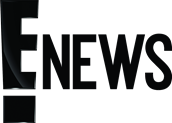 
January 6, 2021https://www.eonline.com/news/1223714/10-things-you-didnt-know-about-saweetie-by-saweetie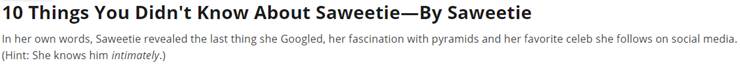 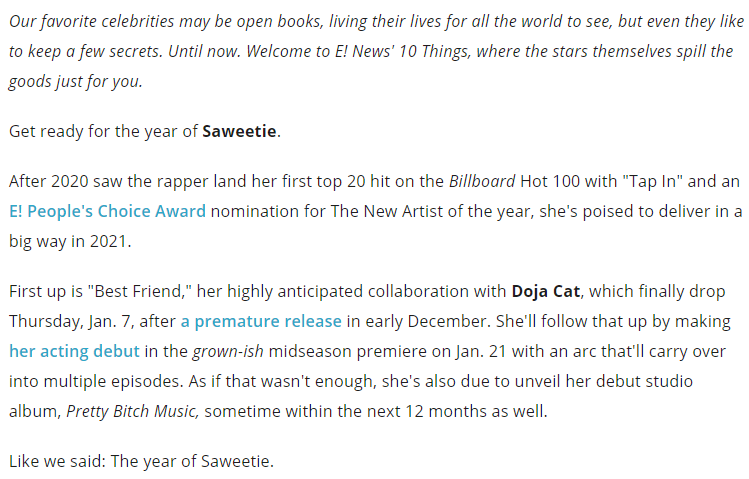 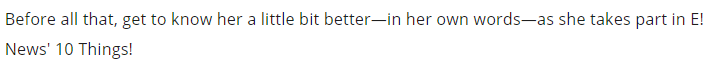 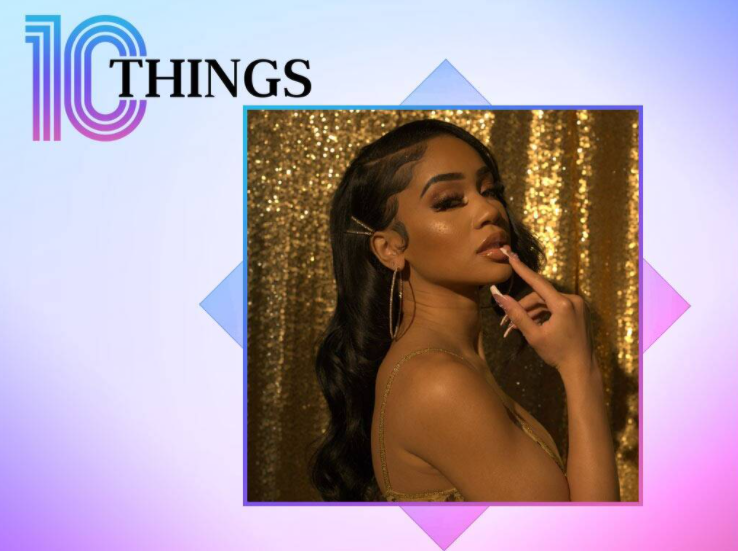 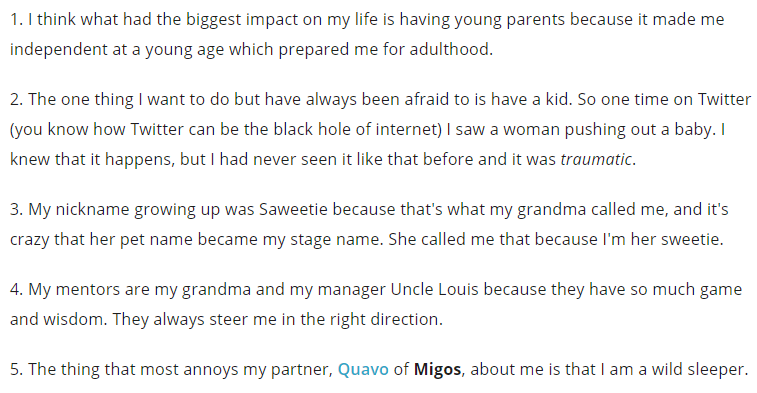 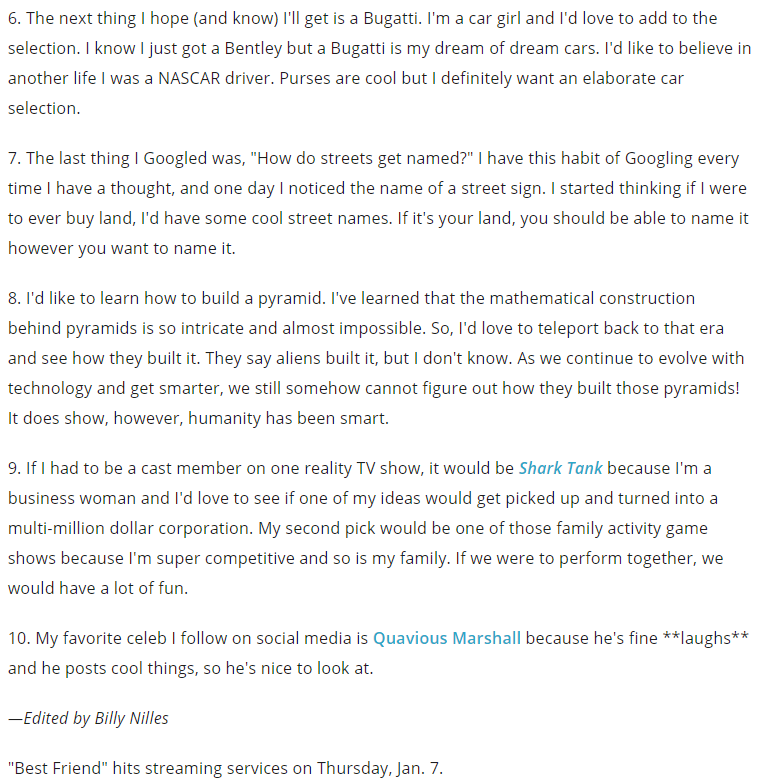 